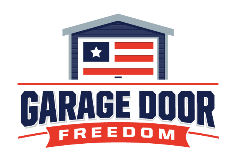 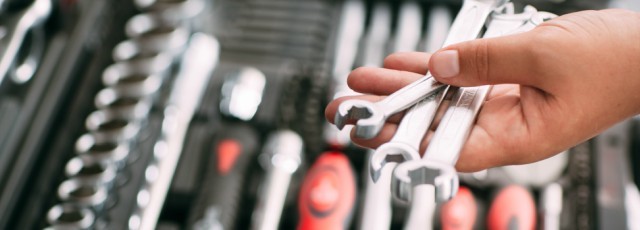 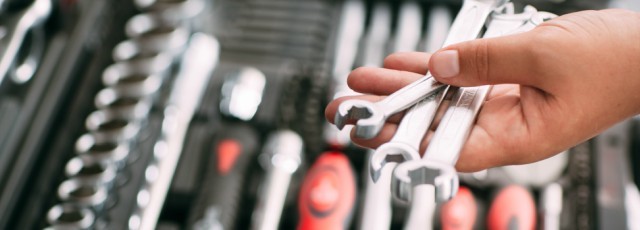 TimeHigh-Value Activities8 a.m.Arrive at Work Shop, Schedule Day, Return Calls8:30 a.m.Pick Up Material at Co-op9 a.m.Call First Customer and Travel to Job9:30 a.m.Arrive at Job and Sell 1 Hour of Service11 a.m.Return Pages, Call Next Customer and Travel to Job11:30 a.m.Arrive at Job and Sell 2 Hours of Service1:30 p.m.Take Lunch2 p.m.Return Calls, Restock Truck at Supply House2:30 p.m.Call Next Customer and Travel to Job2:45 p.m.Arrive at Job and Sell 1 Hour of Service3:45 p.m.Return to Workshop, Return Calls, Check In with Office Staff on Meetings, Price Complaints, Etc.4:30 p.m.Head Home